SPRUTHUSETFREDAGSTRÄFFEN14.30 – 16.30Från 23 februari till 7 juni 2024Kaffe med dopp 20 kronor.23/2	Ängebacken Urban Stranne tel. 0706 24 46 531/3	Equmenia Göran Lundin tel. 0703196373 8/3	Hållö föreningarna Ingela Latter tel. 0703 09 58 88 15/3	Smögens församlingshemsförening Leif Johansson 0702 61 57 80 22/3	Smögens IF Kerstin Grafström tel. 0705 56 29 9029/3	PRO Smögen Ulla Seppälä tel. 0733 26 16 155/4	Hembygdsföreningen Karin Söderberg tel. 320 1712/4	Smögengården Göran Ekelöf tel. 0730 95 66 6019/4	Equmenia Göran Lundin tel. 0703 19 63 7326/4	Hållö föreningarna Ingela Latter tel. 0703 09 58 883/5	Smögens församlingshemsförening Leif Johansson 0702 61 57 8010/5	Jan Hansson tel. 0702 90 16 7817/5	PRO Smögen Ulla Seppälä tel. 0733 26 16 15 24/5	Hembygdsföreningen Karin Söderberg tel. 320 1731/5	Smögens IF Kerstin Grafström tel. 0705 56 29 907/6	Smögengården Göran Ekelöf tel. 0730 95 66 60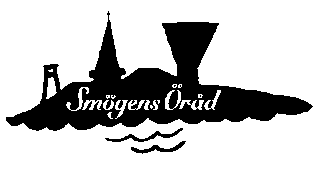 